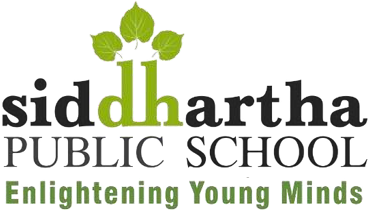 CBSE AISSE (GRADE X) LAST 3 YEARS RESULTSACADEMIC YEARNO. OF REGISTREDSTUDENTSNO. OF STUDENTSPASSEDPASS PERCENTAGE2020 – 2172721002021 – 22 1001001002022 – 23132132100